Tablero de Juego de Hits de Sófbol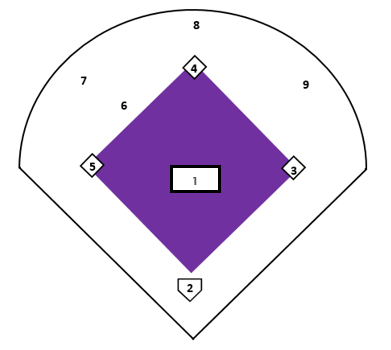  Tablero de Juego de Hits de SófbolTarjeta de Puntuación de Hits de SófbolTarjeta de Puntuación de Hits de SófbolPosiciónMi Ecuación123456789Tarjeta de Puntuación de Hits de SófbolTarjeta de Puntuación de Hits de SófbolPosiciónMi Ecuación123456789